Lakeside Pumphouse Artists’ AssociationART SHOW and SALEEntry FormEntry fee is $20 for each participant. (Cheques preferable)Make cheque payable to LAKESIDE PUMPHOUSE ARTISTS' ASSOCIATION Print this page, complete, and remit with your payment. Please PRINT clearly.Name ______________________________________________________Phone ______________________________________________________Email _______________________________________________________ARTWORK TO SUBMIT Two (2) pieces may be submitted None larger wider than 90 cm (36 inches) FRAMED Piece 1		Title ______________________________________________________________		Medium __________________________________________________________		Width ___________________________   Height __________________________		Price _____________________________________________________________Piece 2		Title ______________________________________________________________		Medium __________________________________________________________		Width ___________________________   Height __________________________		Price _____________________________________________________________The Lakeside Pumphouse Artists' Association and/or its executive are not responsible for loss or damage to submitted artwork. Each exhibitor is responsible for insuring their artwork.________________________________________________________Signature of Exhibitor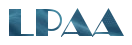 